The period of time covered by this survey (“Survey Period”) is the preceding calendar year and calendar year to date of the signing of this form.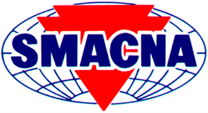 1) Name and address of trustee or director____________________________________________________________________________________________________________________________________________2) Name of Trust Fund(s) that you are a trustee of____________________________________________________________________________________________________________________________________________________________________________________________________________________________________________________________3) During the Survey Period, did you receive any gifts or gratuities from service providers to the Fund? _____Yes _____NoIf yes, please identify on the attached form, the name(s) of the service provider(s) and the nature of the gift(s) or gratuity.4) Did you attend all of the regularly scheduled trustee meetings during the Survey Period? _____Yes _____NoIf no, how many meetings did you miss? __________5) Have you attended any educational training sessions related to your service as a trustee during the survey period? _____Yes _____No If yes, please describe the conferences or training sessions that you attended:____________________________________________________________________________________________________________________________________________________________________________________________________________________________________________________________Date: _________________ ___________________________________ Signature____________________________________ Print NameName of service provider: ____________________________________________________________________________________Nature of gift(s) or gratuity: ____________________________________________________________________________________________________________________________________________________________________________________________________________________________________________________________Name of service provider: ____________________________________________________________________________________Nature of gift(s) or gratuity: ____________________________________________________________________________________________________________________________________________________________________________________________________________________________________________________________Name of service provider: ____________________________________________________________________________________Nature of gift(s) or gratuity: ____________________________________________________________________________________________________________________________________________________________________________________________________________________________________________________________Name of service provider: ____________________________________________________________________________________Nature of gift(s) or gratuity: ____________________________________________________________________________________________________________________________________________________________________________________________________________________________________________________________